绝密★考试结束前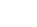 浙江省S9联盟2021-2022学年高一上学期期中联考地理学科 试题考生须知：1．本卷共8页满分100分，考试时间90分钟；2．答题前，在答题卷指定区域填写班级、姓名、考场号、座位号及准考证号并填涂相应数字。3．所有答案必须写在答题纸上，写在试卷上无效；4．考试结束后，只需上交答题纸。一、单选题（本大题共30小题，每小题2分共60分）北京时间2021年6月17日9时22分，搭载神舟十二号载人飞船的长征二号F遥十二运载火箭，在酒泉卫星发射中心点火发射，顺利将聂海胜、刘伯明、汤洪波3名航天员送入太空，发射取得圆满成功。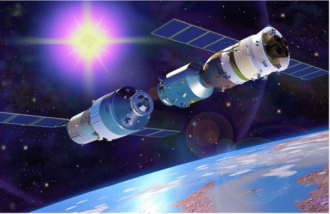 1、中国空间站运行所需要的能量主要来自（   ）A.石油         B.煤炭        C.太阳能       D.天然气2、在神州十二号向地面传送信息时，易受下列干扰的是（   ）A.地球运动     B.太阳辐射     C.太阳活动     D.月球引力3、下列属于天体的是（   ）①黄昏时看到的长庚星         ②飞行途中的飞机③坠落地球的陨石             ④中秋节时的圆月A.①②        B.②③         C.③④          D.①④4、中秋节是我国的传统节日,2021年9月21日（农历八月十五）是中秋节，该日一周后的月相是（  ）            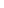 A.    B.   C.   D.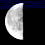 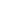 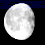 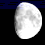 5、据中科院国家天文台的消息，受2021年5月9日日冕物质抛射（CME）到达地球的影响，北京时间5月12日20:00-5月13日02:00，地磁有6小时达到大地磁暴水平，达到橙色警报级别。预计CME的影响仍将持续1天左右。请低轨道卫星用户关注轨道变化和表面充电的影响.上述CME主要是下列哪种太阳活动引起的（   ）A.黑子          B.耀斑         C.日珥         D.太阳风6、太阳耀斑对地球带来的影响可能包括（   ）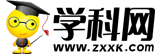 A．出现指南针不能正确指示方向	   B．许多地区的有线通讯中断C. 上海上空出现极光现象              D．全球许多国家出现洪涝灾害7、下列自然现象与太阳辐射有关的是(　　)①风的形成	②火山的喷发    ③水体的运动	④生物的出现  A.①②③     B.②③④     C.①③④      D.①②④8、我国下列地区中，资源条件最适宜建太阳能光热电站的是(　　)A．东北平原 	B．塔里木盆地C．云贵高原 	D．东南丘陵9、太阳能光热电站可能会(　　)A．误伤途经飞鸟 	B．提升地表温度C．干扰轮船导航	D．降低作物产量10、下列有关地球圈层特点的叙述，不正确的是(　　)A．生物圈不单独占用任何空间B．大气层温度随高度增加而递减C．地壳中硅铝层在大洋洋底非常罕见D．水圈由液态水、固态水和气态水组成下图为地球内部圈层局部示意图。读下图，回答11～12题。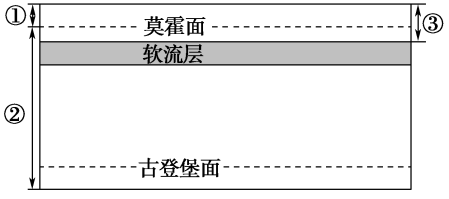 11、下列叙述正确的是(　　)A．①为岩石圈                    B．③为地壳C．软流层为地壳和地幔分界线      D．古登堡面以下横波消失12、对地面起保温作用的辐射形式是（   ）A.大气逆辐射        B.大气辐射        C.地面辐射        D.太阳辐射13、下列关于化石的叙述，错误的是(   )A. 化石可以告诉我们当时的地理环境B. 化石可以帮助我们分析生物的进化史C. 化石就是指生物残骸D. 古老地层中的化石结构一般比较简单14、下列关于地球演化的主要阶段的顺序，排列正确的是(   )① 初期的岩浆时代　② 出现爬行动物和裸子植物的中生代　③ 出现灵长类 ④ 出现脊椎动物的古生代　⑤ 出现藻类、海绵等低等多细胞生物①⑤④②③       B. ①④⑤②③   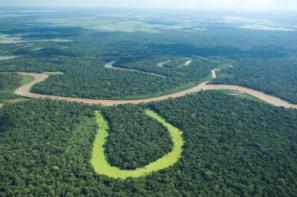 C. ①⑤④③②       D. ①④②⑤③读牛轭湖示意图，回答15~16题。15、导致牛轭湖跟原河道分离的主要作用是（   ）A．流水侵蚀             B．流水搬运C．流水沉积             D．地壳下陷16、下列关于河流自然截弯取直带来的影响叙述不正确的（   ）A．加快河流流速         B．减缓洪水灾害C．增加航运距离         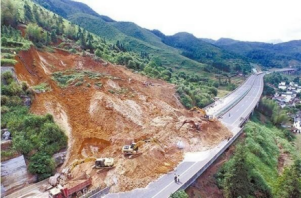 D．减少河道淤积右图所示的灾害类型最可能是（  ）       A.火山喷发            B.滑坡          C.泥石流              D.地面沉降                瑶琳仙境如下图，不仅是“中国旅游胜地四十佳”、还是“浙江省十大旅游胜地”之一。它以曲折有致的洞势地貌，瑰丽多姿的群石景观，被誉为“全国诸洞之冠”。回答18~19题。18、该地貌的类型为（  ）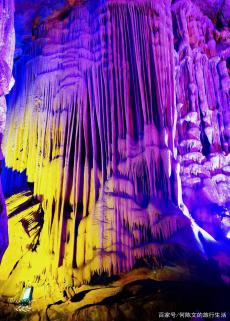 A．丹霞地貌     B．雅丹地貌    C．冰川地貌     D．喀斯特地貌19、与该地貌景观形成及特点密切相关的自然因素是（   ）A．水文、植被           B．气候、植被	C．岩石、水文	        D．土壤、地形     读下面我国部分省级行政区域石漠化土地面积统计图，完成下面20~21题。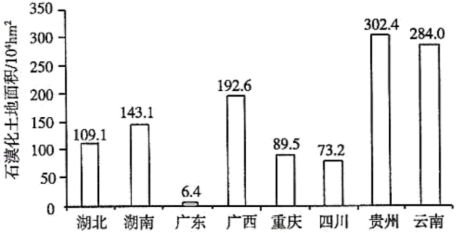 20、我国土地石漠化问题严重的地区主要是（   ）A．南方丘陵地区	    B．西南地区	C．青藏高原	    D．西北地区21、贵州省土地石漠化问题严重的主要自然原因有（   ）①植被破坏严重        ②石灰岩广泛发育，多喀斯特地貌③人口多、耕地少      ④降水较多，地表侵蚀作用强A．①②	B．①③	C．③④	D．②④22、下列图示景观中，由冰川侵蚀作用形成的是(   )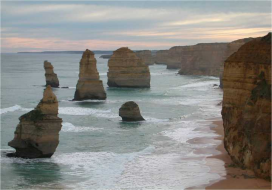 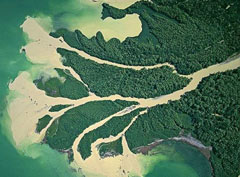 A                                  B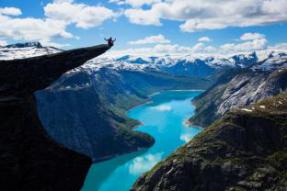 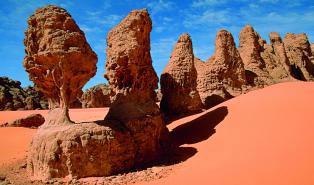    C                                 D23、常见的河流侵蚀地貌是 (　　)                                        A．V形谷	B．角峰       C．冲积扇       D．河漫滩24、黄土高原的形成原因是（  ）A.流水侵蚀        B.流水沉积    C.风力侵蚀        D.风力沉积雾霾,是雾和霾的组合词。雾霾常见于城市。中国不少地区将雾并入霾一起作为灾害性天气现象进行预警预报,统称为“雾霾天气”。下图为大气受热过程示意图。读图,完成第25~26题。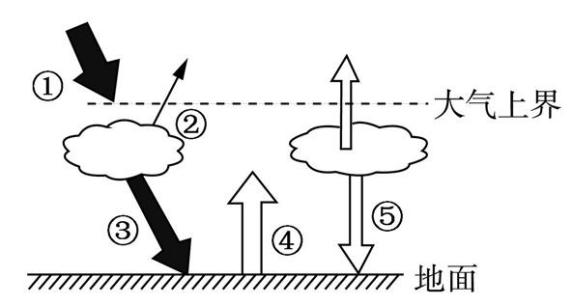 25、下列序号正确的是	(　　)A.②-大气反射　　　　   	B.③-地面辐射C.④-大气逆辐射 			D.⑤-大气辐射26、雾霾天气时,图中	(　　)A.⑤增强		B.②减弱     C.③增强		D.①减弱27、据中国地震台网正式测定，2021年5月14日07时58分在日本本州东岸远海(北纬37.65度，东经141.90度)发生6.0级地震，震源深度40千米。此次地震震源位于（   ）A. 地壳	    B．地核	C. 下地幔	    D．岩石圈28、广西北海银滩东西绵延约24公里，海滩宽度在30～7000米之间，滩面平缓宽广而无礁石，以其“滩长平、沙细白、水温净、浪柔软、无鲨鱼”的特点。海水退潮快，涨潮慢，沙滩自净能力强，游泳安全系数高，海水透明度大于2米，年平均水温23.7℃。关于下图说法正确的是（    ）                           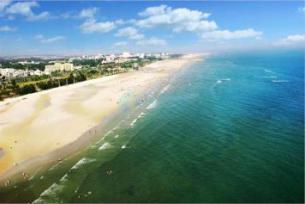 A.属于砾石海岸     B.属于海浪侵蚀作用形成C.属于淤泥质海岸   D.属于海浪沉积作用形成 为了实现对农作物的保温和防晒，金华部分农民在白色塑料大棚上加一层可收放的黑色尼龙网，如下图所示。据此完成29～30题。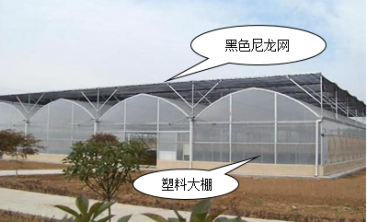 29、图中黑色尼龙网和塑料薄膜直接影响的辐射类型分别是（   ）A．地面辐射、大气辐射	B．太阳辐射、太阳辐射C．地面辐射、太阳辐射	D．太阳辐射、地面辐射30、若在8月份，江苏的农民对于大棚的黑色尼龙网管理应当是（   ）A．午后盖上 	B．早晨盖上 	C．傍晚盖上 	D．全天不盖二、解答题（本大题共4小题，共40分）31.读太阳系示意图，回答下列问题。 （10分） 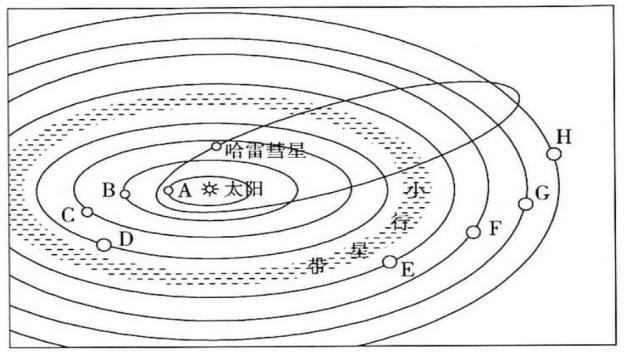 （1）下列字母代表的行星名称：B____________；F____________；八大行星中，离太阳最远的是________（填名称）。（3分）    （2）太阳系中的小行星带位于________（填名称）轨道和________（填名称）轨道之间。 （2分）   （3）八大行星绕日公转有同向性，________和________。（2分） （4）地球上存在生命物质的自身条件。（3分） 32、读太阳大气结构示意图，回答下列问题。（7分）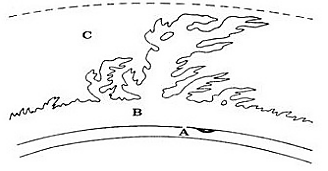 （1）图中的A为________层，其主要活动有____________，变化周期大约为________年。（2）图中的B为________层，其主要活动有____________。（3）图中的C为________层，其主要活动有____________。33、读下图“大气垂直分层示意图”，回答下列问题。（13分）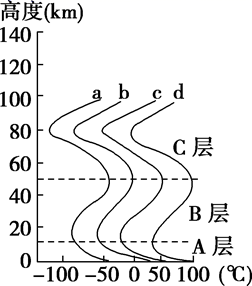 （1）图中a、b、c、d四条曲线中，正确反映地球大气温度随高度变化的是________。（1分）（2）右图中A层是________ ，B层是________，C层是________。（3分）（3）A层气温随高度升高而____，因为________________________。（2分）（4）B层气温随高度升高而________。导致这一变化的原因是______ （选择）。（2分） A．接受太阳辐射多                    B．接受地面的热量多 C．二氧化碳的保温作用                D．臭氧大量吸收紫外线（5）风、云、雨、雪等天气现象集中于____层，该层大气层空气______运动显著。有利于航空飞行的是____层，对无线电短波通信有影响的是____层，在____层中可发现极光。（填字母）（5分）34、读下图，回答下列问题。（10分）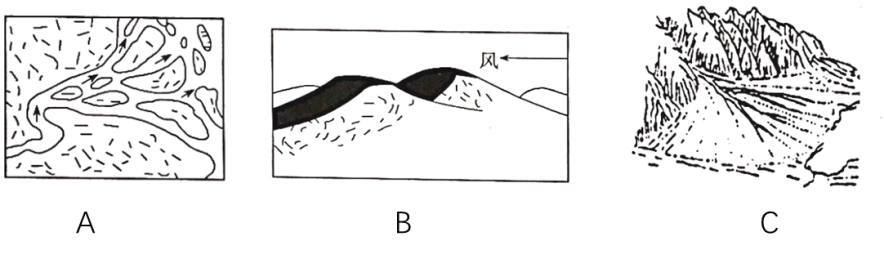 A图地貌为________，是________作用下形成的。（2分）B图地貌为________，是________作用下形成的。（2分）C图地貌为________，是________作用下形成的。（2分）（4）上图所形成的地貌，位于入海口的是______图，位于出山口的是______图（填字母）。（2分）（5）B图中迎风坡坡度较______，背风坡坡度较______。（2分）浙江省S9联盟2021-2022学年高一上学期期中联考地理学科 参考答案选择题（共60分，每小题2分）1-5  CCDBD      6-10  ACBAB     11-15  DACAA  16-20  CBDCB     21-25  DCADA    26-30  ADDDA解答题（共40分，每一点一分）31、（1）金星  土星  海王星 （2）火星  木星（3）共面性  近圆形（4）①有适宜的温度；②有适合生物呼吸的大气；③有充足的液态水。32、（1）光球   太阳黑子    11（2）色球  耀斑（3）日冕  太阳风（1）b     （2）对流层   平流层    高层大气（3）降低    地面是对流层大气这样的直接热源 （4） 升高  D  （5）A  对流  B   C    C	34、（1）三角洲   流水堆积  （2）沙丘   风力堆积       （3）冲积扇  流水堆积   （4）A    C       （5）缓   陡    